COBASE Basic Technical Scientific Association
Gherush92 Committee for Human RightsBONN CLIMATE CHANGE CONFERENCE (SB44)
UN Framework Convention on Climate Change UNFCCC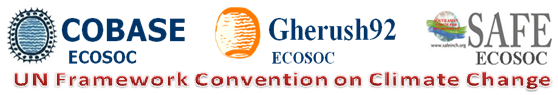 INVITATION TO PARTICIPATE SIDE EVENT 
DISCUSSION ON ELECTRICAL URBAN AREAS. PRICIPLES, GUIDELINES, INDICATOR TO COMBAT CC. Designing settlements that mimic natural ecosystems, with the use of high efficiency electricity production. Defining principles, guidelines, indicators, developing bio-circular economy and local agriculture, generating low environmental impact, in view of the population increase 

Bonn UNFCCC HQ,, May 17, 16:45 – 18:15, Room Berlin (112) Speakers 
Massimo Pieri, Physicist – President – Cobase  
Gábor Figeczky - Advocacy Manager - IFOAM
Valentina Jappelli, Architect – President – Gherush92Stefano Mannacio, Economist – Project Director – Cobase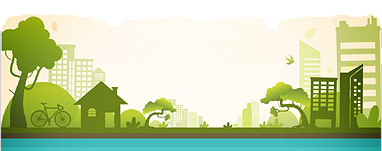 